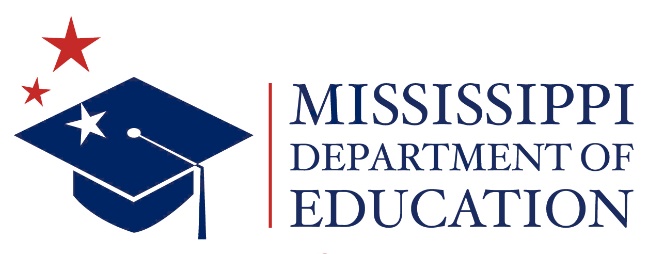 	NOTICE	MISSISSIPPI BOARD OF EDUCATIONEducator Quality Subcommittee MeetingThe members of the Educator Quality Subcommittee of the Mississippi Board of Education will meet at 3:00 p.m. on Tuesday, February 13, 2024, via Teams.  The purpose of the meeting is to discuss:Educator workforce developmentProvisions for the teaching commitment within the Resident Teacher LicenseApproval of an additional Educator Preparation Provider Approval of grant methodologyRevision Posted: February 9, 2024